ASSUNTO: MOÇÃO DE APLAUSOS E CONGRATULAÇÕES PELO DIA INTERNALICONAL DA LUTA CONTRA O CÂNCER INFANTIL, CELEBRADO EM 15 DE FEVEREIRO, EM NOME DO CENTRO INFANTIL BOLDRINI.DESPACHO:.                   SALA DAS SESSÕES____/____/_____PRESIDENTE DA MESA    MOÇÃO Nº DE 2022SENHOR PRESIDENTE,SENHORES VEREADORES,REQUEIRO à Mesa, após ouvido o Douto Plenário, seja consignado em Ata de nossos trabalhos MOÇÃO DE APLAUSOS E CONGRATULAÇÕES PELO DIA INTERNACIONAL DA LUTA CONTRA O CÂNCER INFANTIL, CELEBRADO EM 15 DE FEVEREIRO, EM NOME DO CENTRO INFANTIL BOLDRINI.JUSTIFICATIVANo dia 15 de fevereiro é celebrado o Dia Internacional da Luta Contra o Câncer Infantil, data instituída no ano de 2002, pela Childhood Cancer International. Trata-se de uma campanha global, que visa conscientizar a população sobre a importância do tema, possibilitando o diagnóstico precoce pelos profissionais da saúde e, deste modo, contribuindo para o enfrentamento do câncer infantil, preservando, acima de tudo, a vida.Nesse sentido, solicito que a presente homenagem seja feita em nome do Centro Infantil Boldrini, reconhecido como uma das principais referências da América Latina no âmbito das pesquisas e tratamento do câncer infantil e de outras doenças de sangue, merecendo todo nosso respeito, apoio e admiração.Isso posto, com fundamento nos artigos 152, §2º e 162 do Regimento Interno, apresentamos à consideração da Mesa, após ouvido o Douto Plenário e satisfeitas as formalidades de praxe, MOÇÃO DE APLAUSOS E CONGRATULAÇÕES PELO DIA INTERNACIONAL DA LUTA CONTRA O CÂNCER INFANTIL, CELEBRADO EM 15 DE FEVEREIRO, EM NOME DO CENTRO INFANTIL BOLDRINI.SALA DAS SESSÕES “VEREADOR SANTO RÓTOLLI”, 15 de fevereiro de 2022.VEREADORA DRA. JOELMA FRANCO DA CUNHALÍDER DO PTB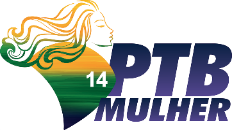 